ПРИОБРЕТЕНИЕ МУЗЫКАЛЬНОГО ОБОРУДОВАНИЯ ДЛЯ СОБОЛЕВСКОГО СЕЛЬСКОГО ДОМА КУЛЬТУРЫ(Сельское поселение Желябовское)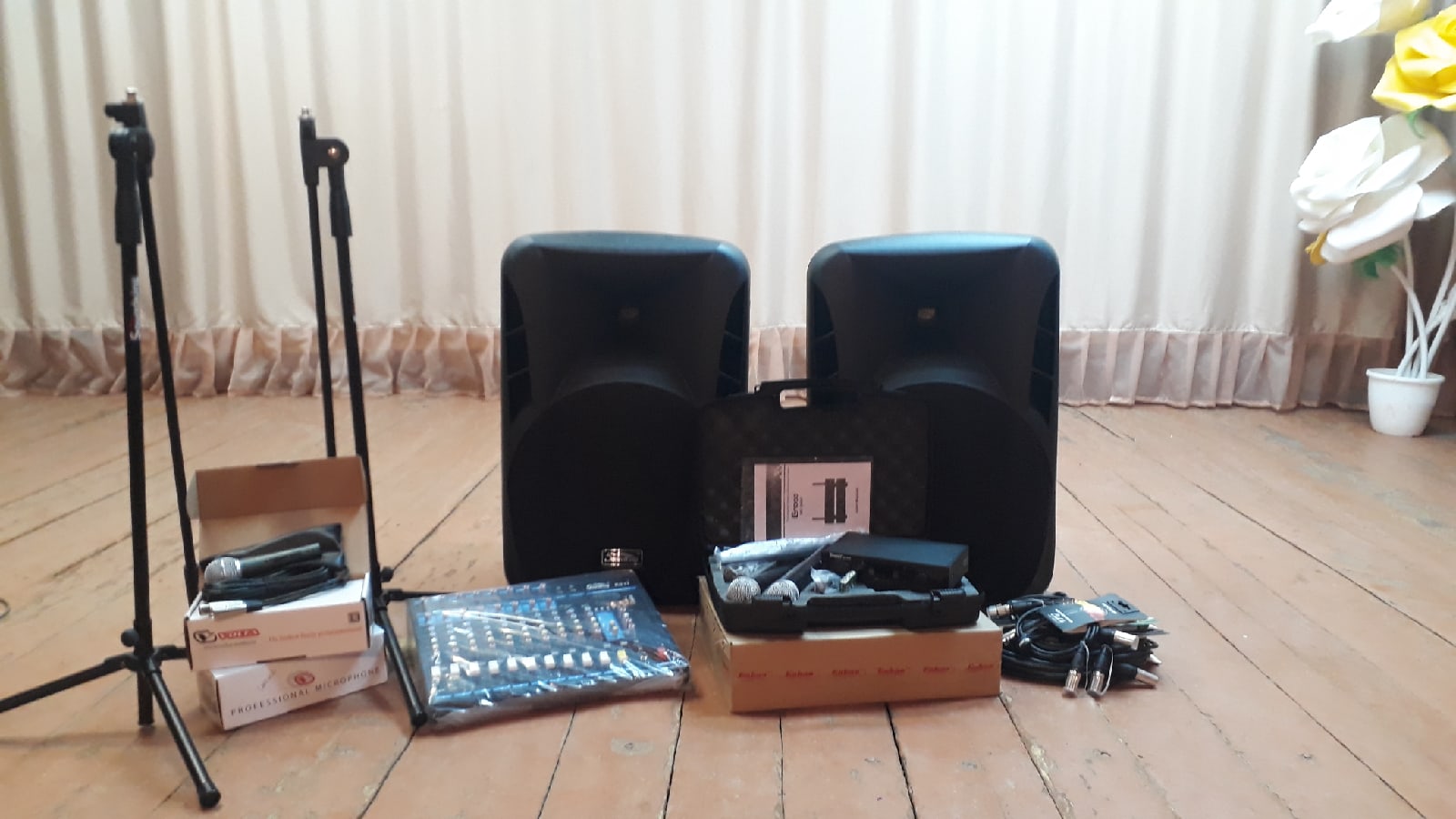 